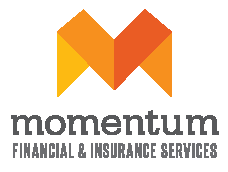 Directions to Momentum Financial & Insurance Services LLC.We are located in the Sunroad Financial Plaza BuildingAddress: 11770 Bernardo Plaza Ct., Suite 466
San Diego, CA 9212
858-521-9700
www.momentumfsgroup.comGoing Southbound on Highway 15:Exit Rancho Bernardo RoadTurn left (east) under the 15 overpass on to Rancho Bernardo RoadTurn right at the light on Bernardo Center DriveTurn right at the 2nd traffic light at Bernardo Plaza Court (Bank of America is on the left)11770 is on the right, at the top of the hill (next to “The Church of Rancho Bernardo”)Park anywhere, walk to the center of the building, and take the elevator to the 4th floorGoing Northbound on Highway 15:Exit Rancho Bernardo RoadTurn right (east) on Rancho Bernardo Road Turn right at the light on Bernardo Center DriveTurn right at the 2nd traffic light at Bernardo Plaza Court (Bank of America is on the left)11770 is on the right, at the top of the hill (next to “The Church of Rancho Bernardo”)Park anywhere, walk to the center of the building, and take the elevator to the 4th floor.Click to view interactive map:  https://goo.gl/maps/V2fPdbU7u8F2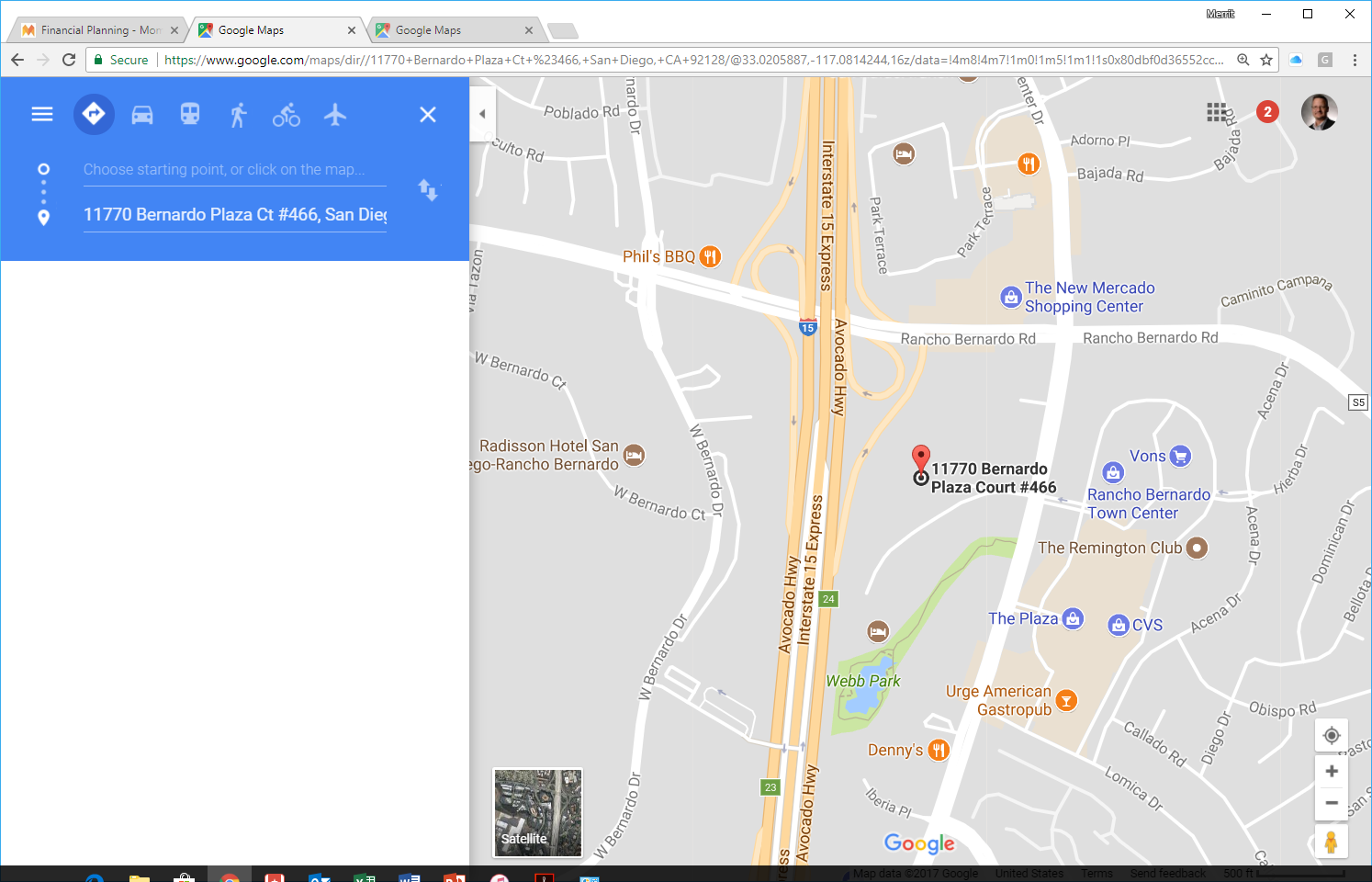 